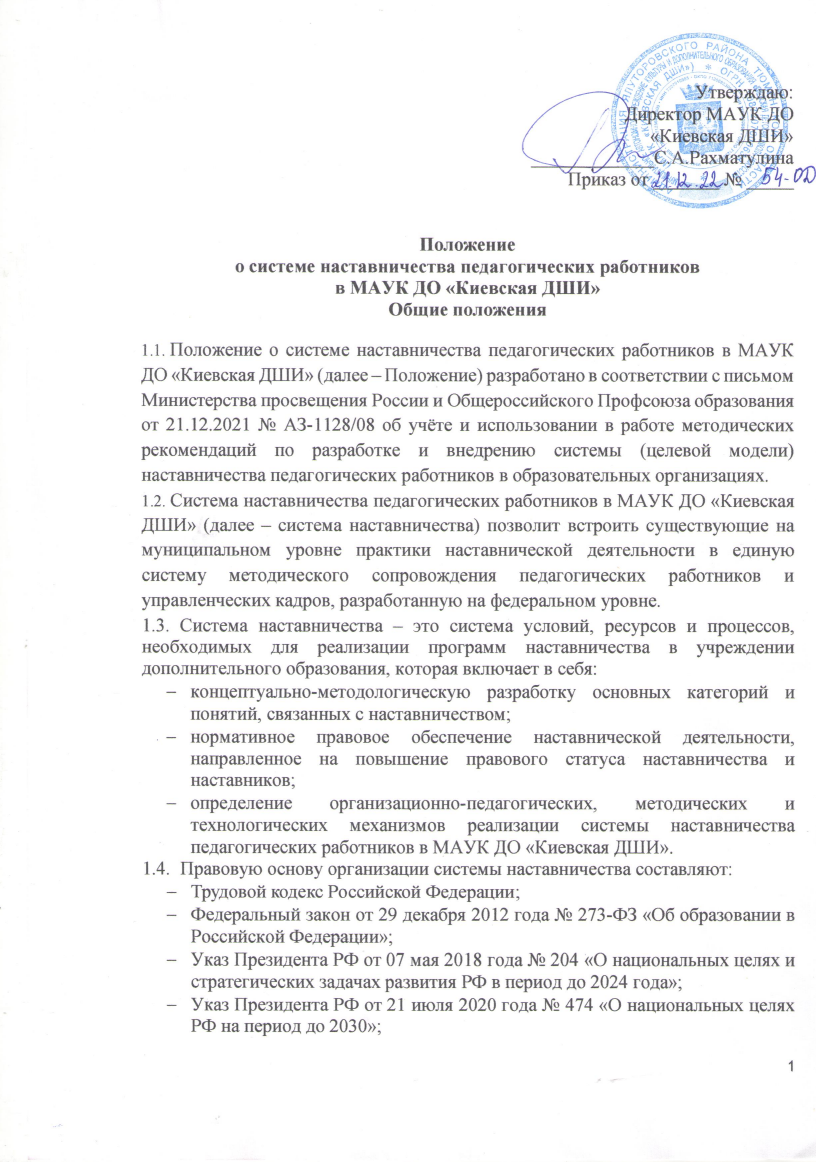 Методология (целевая модель) наставничества обучающихся для организаций, осуществляющих образовательную деятельность по общеобразовательным, дополнительным общеобразовательным и программам среднего профессионального образования, в том числе с применением лучших практик обмена опытом между обучающимися (утверждена распоряжением Минпросвещения России от 25 декабря 2019 года № Р-145). 1.5. В Положении используются следующие понятия:Наставник – педагогический работник, назначаемый ответственным за профессиональную и должностную адаптацию лица, в отношении которого осуществляется наставническая деятельность в МАУК ДО «Киевская ДШИ»Наставляемый – участник системы наставничества, который через взаимодействие с наставником и при его помощи и поддержке приобретает новый опыт, развивает необходимые навыки и компетенции, добивается предсказуемых результатов, преодолевая тем самым свои профессиональные затруднения.Куратор – сотрудник МАУК ДО «Киевская ДШИ» наставничества.Наставничество – форма обеспечения профессионального становления, развития и адаптации к квалифицированному исполнению должностных обязанностей лиц, в отношении которых осуществляется наставничество.Форма наставничества – способ реализации системы наставничества через организацию работы наставнической пары/группы, участники которой находятся в заданной ролевой ситуации, определяемой основной деятельностью и позицией участников.Персонализированная программа наставничества – это краткосрочная персонализированная программа (от 3 месяцев до 1 года), включающая описание форм и видов наставничества, участников наставнической деятельности, направления наставнической деятельности и перечень мероприятий, нацеленных на устранение выявленных профессиональных затруднений наставляемого и на поддержку его сильных сторон.1.6. Основными принципами системы наставничества педагогических работников являются:принцип научности - предполагает применение научно обоснованных методик и технологий в сфере наставничества педагогических работников.принцип системности и стратегической целостности - предполагает разработку и реализацию практик наставничества с максимальным охватом всех необходимых компонентов системы образования на федеральном, региональном, муниципальном уровнях и уровне МАУК ДО «Киевская ДШИ»принцип легитимности подразумевает соответствие деятельности по реализации программы наставничества законодательству Российской Федерации, региональной нормативно-правовой базе. принцип обеспечения суверенных прав личности предполагает приоритет интересов личности и личностного развития педагога в процессе его профессионального и социального развития, честность и открытость взаимоотношений, уважение к личности наставляемого и наставника.принцип добровольности, свободы выбора, учета многофакторности в определении и совместной деятельности наставника и наставляемого.принцип аксиологичности подразумевает формирование у наставляемого и наставника ценностных отношений к профессиональной деятельности, уважения к личности, государству и окружающей среде, общечеловеческим ценностям.принцип личной ответственности предполагает ответственное поведение всех субъектов наставнической деятельности – куратора, наставника, наставляемого и пр. к внедрению практик наставничества, его результатам, выбору коммуникативных стратегий и механизмов наставничества.принцип индивидуализации и персонализации наставничества направлен на сохранение индивидуальных приоритетов в создании для наставляемого индивидуальной траектории развития. принцип равенства признает, что наставничество реализуется людьми, имеющими равный социальный статус педагога с соответствующей системой прав, обязанностей, ответственности, независимо от ролевой позиции в системе наставничества.1.7. Участие в системе наставничества не должно наносить ущерба образовательному процессу МАУК ДО «Киевская ДШИ». Решение об освобождении наставника и наставляемого от выполнения должностных обязанностей для участия в мероприятиях плана реализации персонализированной программы наставничества принимает руководитель МАУК ДО «Киевская ДШИ» в исключительных случаях при условии обеспечения непрерывности образовательного процесса в учреждении и замены их отсутствия.2. Цель и задачи системы наставничества.Формы наставничества2.1. Цель системы наставничества – реализация комплекса мер по созданию эффективной среды наставничества в МАУК ДО «Киевская ДШИ», способствующей непрерывному профессиональному росту и самоопределению, личностному и социальному развитию педагогических работников, самореализации и закреплению молодых/начинающих специалистов в педагогической профессии.2.2. Задачи системы наставничества:содействовать созданию в МАУК ДО «Киевская ДШИ» психологически комфортной образовательной среды наставничества, способствующей раскрытию личностного, профессионального, творческого потенциала педагогов путем проектирования их индивидуальной профессиональной траектории;оказывать помощь в освоении цифровой информационно-коммуникативной среды, эффективных форматов непрерывного профессионального развития и методической поддержки педагогических работников МАУК ДО «Киевская ДШИ» региональных систем научно-методического сопровождения педагогических работников и управленческих кадров;содействовать участию в стратегических партнерских отношениях, развитию горизонтальных связей в сфере наставничества как на уровне учреждения, так и за его пределами;способствовать развитию профессиональных компетенций педагогов в условиях цифровой образовательной среды, востребованности использования современных информационно-коммуникативных и педагогических технологий путем внедрения разнообразных, в том числе реверсивных, сетевых и дистанционных форм наставничества;содействовать увеличению числа закрепившихся в профессии педагогических кадров, в том числе молодых/начинающих педагогов;оказывать помощь в профессиональной и должностной адаптации педагога, в отношении которого осуществляется наставничество, к условиям осуществления педагогической деятельности в  МАУК ДО «Киевская ДШИ» ознакомление с традициями и укладом учреждения, а также в преодолении профессиональных трудностей, возникающих при выполнении должностных обязанностей;обеспечивать формирование и развитие профессиональных знаний и навыков педагога, в отношении которого осуществляется наставничество;ускорять процесс профессионального становления и развития педагогов, в отношении которых осуществляется наставничество, развитие их способности самостоятельно, качественно и ответственно выполнять возложенные функциональные обязанности в соответствии с замещаемой должностью;содействовать в выработке навыков профессионального поведения педагогов, в отношении которых осуществляется наставничество, соответствующего профессионально-этическим принципам, а также требованиям, установленным законодательством;знакомить педагогов, в отношении которых осуществляется наставничество, с эффективными формами и методами индивидуальной работы и работы в коллективе, направленными на развитие их способности самостоятельно и качественно выполнять возложенные на них должностные обязанности, повышать свой профессиональный уровень.2.3. В МАУК ДО «Киевская ДШИ» применяются разнообразные формы наставничества («педагог – педагог», «руководитель МАУК ДО «Киевская ДШИ»– педагог» и другие) по отношению к наставнику или группе наставляемых. Применение форм наставничества выбирается в зависимости от цели персонализированной программы наставничества педагога, имеющихся профессиональных затруднений, запроса наставляемого и имеющихся кадровых ресурсов. Формы наставничества используются как в одном виде, так и в комплексе в зависимости от запланированных эффектов.Виртуальное (дистанционное) наставничество – дистанционная форма организации наставничества с использованием информационно-коммуникационных технологий, таких как видеоконференции, платформы для дистанционного обучения, социальные сети и онлайн-сообщества, тематические интернет-порталы и др. Обеспечивает постоянное профессиональное и творческое общение, обмен опытом между наставником и наставляемым, позволяет дистанционно сформировать пары «наставник – наставляемый», привлечь профессионалов и сформировать банк данных наставников, делает наставничество доступным для широкого круга лиц.Наставничество в группе – форма наставничества, когда один наставник взаимодействует с группой наставляемых одновременно (от двух и более человек).Краткосрочное или целеполагающее наставничество – наставник и наставляемый встречаются по заранее установленному графику для постановки конкретных целей, ориентированных на определенные краткосрочные результаты. Наставляемый должен приложить определенные усилия, чтобы проявить себя в период между встречами и достичь поставленных целей.Реверсивное наставничество – профессионал младшего возраста становится наставником опытного работника по вопросам новых тенденций, технологий, а опытный педагог становится наставником молодого педагога в вопросах методики и организации учебно-воспитательного процесса.Ситуационное наставничество – наставник оказывает помощь или консультацию всякий раз, когда наставляемый нуждается в них. Как правило, роль наставника состоит в том, чтобы обеспечить немедленное реагирование на ту или иную ситуацию, значимую для его подопечного.Скоростное наставничество – однократная встреча наставляемого (наставляемых) с наставником более высокого уровня (профессионалом/компетентным лицом) с целью построения взаимоотношений с другими работниками, объединенными общими проблемами и интересами или обменом опытом. Такие встречи помогают формулировать и устанавливать цели индивидуального развития и карьерного роста на основе информации, полученной из авторитетных источников, обменяться мнениями и личным опытом, а также наладить отношения «наставник – наставляемый» («равный – равному»).Традиционная форма наставничества («один-на-один») – взаимодействие между более опытным и начинающим работником в течение определенного продолжительного времени. Обычно проводится отбор наставника и наставляемого по определенным критериям: опыт, навыки, личностные характеристики и др.Форма наставничества «учитель – учитель» – способ реализации целевой модели наставничества через организацию взаимодействия наставнической пары «учитель-профессионал – учитель, вовлеченный в различные формы поддержки и сопровождения».Форма наставничества «руководитель МАУК ДО «Киевская ДШИ»– учитель» - способ реализации целевой модели наставничества через организацию взаимодействия наставнической пары, нацеленный на совершенствование образовательного процесса и достижение желаемых результатов руководителем МАУК ДО «Киевская ДШИ»   посредством создания необходимых организационно-педагогических, кадровых, методических, психолого-педагогических условий и ресурсов.Организация системы наставничества3.1. Наставничество организуется на основании приказа руководителя МАУК ДО «Киевская ДШИ» «Об утверждении положения о системе наставничества педагогических работников в МАУК ДО «Киевская ДШИ».3.2. Педагогический работник назначается наставником с его письменного согласия приказом руководителя МАУК ДО «Киевская ДШИ».3.3. Руководитель МАУК ДО «Киевская ДШИ»:осуществляет общее руководство и координацию внедрения (применения) системы наставничества педагогических работников в учреждении; издает локальные акты о внедрении (применении) системы наставничества и организации наставничества педагогических работников в учреждении; утверждает куратора реализации программ наставничества, способствует отбору наставников и наставляемых, а также утверждает их; утверждает «дорожную карту» (план мероприятий) по реализации положения о системе наставничества педагогических работников в МАУК ДО «Киевская ДШИ»;издает приказ(ы) о закреплении наставнических пар/групп с письменного согласия их участников на возложение на них дополнительных обязанностей, связанных с наставнической деятельностью;способствует созданию сетевого взаимодействия в сфере наставничества, осуществляет контакты с различными учреждениями и организациями по проблемам наставничества (заключение договоров о сотрудничестве, о социальном партнерстве, проведение координационных совещаний, участие в конференциях, форумах, вебинарах, семинарах по проблемам наставничества и т.п.);способствует организации условий для непрерывного повышения профессионального мастерства педагогических работников, аккумулирования и распространения лучших практик наставничества педагогических работников.3.4. Куратор реализации программ наставничества:назначается руководителем МАУК ДО «Киевская ДШИ» из числа заместителей руководителя;своевременно (не менее одного раза в год) актуализирует информацию о наличии в МАУК ДО «Киевская ДШИ» педагогов, которых необходимо включить в наставническую деятельность в качестве наставляемых;предлагает руководителю МАУК ДО «Киевская ДШИ» для утверждения состава школьного методического объединения наставников для утверждения (при необходимости его создания);разрабатывает «дорожную карту» (план мероприятий) по реализации положения о системе наставничества педагогических работников в МАУК ДО «Киевская ДШИ»;совместно с системным администратором (при наличии) ведет банк (персонифицированный учет) наставников и наставляемых, в том числе в цифровом формате с использованием ресурсов Интернета – официального сайта учреждения дополнительного образования/страницы, социальных сетей; формирует банк индивидуальных/групповых персонализированных программ наставничества педагогических работников, осуществляет описание наиболее успешного и эффективного опыта совместно со школьным методическим советом наставников;осуществляет координацию деятельности по наставничеству с ответственными и неформальными представителями региональной системы наставничества, с сетевыми педагогическими сообществами;организует повышение уровня профессионального мастерства наставников, в том числе на стажировочных площадках, с привлечением наставников из других учреждений дополнительного образования; курирует процесс разработки и реализации персонализированных программ наставничества;организует совместно с руководителем МАУК ДО «Киевская ДШИ» мониторинг реализации системы наставничества в учреждении;осуществляет мониторинг эффективности и результативности реализации системы наставничества в учреждении, оценку вовлеченности педагогов в различные формы наставничества и повышения квалификации педагогических работников, формирует итоговый аналитический отчет о реализации системы наставничества, реализации персонализированных программ наставничества педагогических работников;фиксирует данные о количестве участников персонализированных программ наставничества в формах статистического наблюдения.3.5. Методическое объединение наставников/комиссия/совет (при его наличии):совместно с куратором принимает участие в разработке локальных актов и информационно-методического сопровождения в сфере наставничества педагогических работников в МАУК ДО «Киевская ДШИ»;ведет учет сведений о молодых/начинающих специалистах и иных категориях наставляемых и их наставниках; помогает подбирать и закрепляет пары (группы) наставников и наставляемых по определенным вопросам (предметное содержание, методика обучения и преподавания, воспитательная деятельность, организация урочной и внеурочной деятельности, психолого-педагогическое сопровождение наставляемых и наставников и т.п.);разрабатывает, апробирует и реализует персонализированные программы наставничества, содержание которых соответствует запросу отдельных педагогов и групп педагогических работников;принимает участие в разработке методического сопровождения разнообразных форм наставничества педагогических работников;осуществляет подготовку участников персонализированных программ наставничества к мероприятиям: конкурсам профессионального мастерства, форумам, научно-практическим конференциям, фестивалям и т.д.;осуществляет организационно-педагогическое, учебно-методическое, обеспечение реализации персонализированных программ наставничества в МАУК ДО «Киевская ДШИ»;участвует в мониторинге реализации персонализированных программ наставничества педагогических работников;является открытой площадкой для осуществления консультационных, согласовательных функций и функций медиации;совместно с руководителем МАУК ДО «Киевская ДШИ», куратором реализации программ наставничества участвует в разработке материальных и нематериальных стимулов поощрения наставников;принимает участие в формировании банка лучших практик наставничества педагогических работников, информационном сопровождении персонализированных программ наставничества на сайте (разделе сайта) учреждения и социальных сетях (совместно с куратором и системным администратором).Права и обязанности наставника4.1. Права наставника:привлекать для оказания помощи наставляемому других педагогических работников МАУК ДО «Киевская ДШИ» с их согласия;знакомиться в установленном порядке с материалами личного дела наставляемого или получать другую информацию о лице, в отношении которого осуществляется наставничество;обращаться с заявлением к куратору и руководителю МАУК ДО «Киевская ДШИ» с просьбой о сложении с него обязанностей наставника;осуществлять мониторинг деятельности наставляемого в форме личной проверки выполнения заданий.4.2. Обязанности наставника:руководствоваться требованиями законодательства Российской Федерации, региональными и локальными нормативными правовыми актами МАУК ДО «Киевская ДШИ» при осуществлении наставнической деятельности;находиться во взаимодействии со всеми структурами МАУК ДО «Киевская ДШИ» осуществляющими работу с наставляемым по программе наставничества (предметные объединения, психологические службы, школа молодого учителя, методический (педагогический) совет и пр.);осуществлять включение молодого/начинающего специалиста в общественную жизнь коллектива, содействовать расширению общекультурного и профессионального кругозора, в т.ч. и на личном примере;создавать условия для созидания и научного поиска, творчества в педагогическом процессе через привлечение к инновационной деятельности;содействовать укреплению и повышению уровня престижности преподавательской деятельности, организуя участие в мероприятиях для молодых/начинающих педагогов различных уровней (профессиональные конкурсы, конференции, форумы и др.);участвовать в обсуждении вопросов, связанных с педагогической деятельностью наставляемого, вносить предложения о его поощрении или применении мер дисциплинарного воздействия;рекомендовать участие наставляемого в профессиональных региональных и федеральных конкурсах, оказывать всестороннюю поддержку и методическое сопровождение.Права и обязанности наставляемого5.1. Права наставляемого:систематически повышать свой профессиональный уровень;участвовать в составлении персонализированной программы наставничества;обращаться к наставнику за помощью по вопросам, связанным с должностными обязанностями, профессиональной деятельностью;вносить на рассмотрение предложения по совершенствованию персонализированных программ наставничества педагогических работников МАУК ДО «Киевская ДШИ»;обращаться к куратору и руководителю МАУК ДО «Киевская ДШИ» о замене наставника.Обязанности наставляемого:изучать Федеральный закон от 29 декабря 2012 года № 273-ФЗ «Об образовании в Российской Федерации», иные федеральные, региональные, муниципальные и локальные нормативные правовые акты, регулирующие деятельность в сфере дополнительного образования;реализовывать мероприятия плана персонализированной программы наставничества в установленные сроки;соблюдать правила внутреннего трудового распорядка МАУК ДО «Киевская ДШИ»;знать обязанности, предусмотренные должностной инструкцией, основные направления профессиональной деятельности, полномочия и организацию работы в МАУК ДО «Киевская ДШИ»;выполнять указания и рекомендации наставника по исполнению должностных, профессиональных обязанностей;совершенствовать профессиональные навыки, практические приемы и способы качественного исполнения должностных обязанностей;устранять совместно с наставником допущенные ошибки и выявленные затруднения;проявлять дисциплинированность, организованность и культуру в работе;учиться у наставника передовым, инновационным методам и формам работы, правильно строить свои взаимоотношения с ним.Процесс формирования пар и групп наставников и педагогов, в отношении которых осуществляется наставничество6.1. Формирование наставнических пар (групп) осуществляется по основным критериям:профессиональный профиль или личный (компетентностный) опыт наставника должны соответствовать запросам наставляемого или наставляемых; у наставнической пары (группы) должен сложиться взаимный интерес и симпатия, позволяющие в будущем эффективно взаимодействовать в рамках программы наставничества.6.2. Сформированные на добровольной основе с непосредственным участием куратора, наставников и педагогов, в отношении которых осуществляется наставничество, пары/группы утверждаются приказом руководителя МАУК ДО «Киевская ДШИ». Завершение персонализированной программы наставничества7.1. Завершение персонализированной программы наставничества происходит в случае:завершения плана мероприятий персонализированной программы наставничества в полном объеме;по инициативе наставника или наставляемого и/или обоюдному решению (по уважительным обстоятельствам);по инициативе куратора (в случае недолжного исполнения персонализированной программы наставничества в силу различных обстоятельств со стороны наставника и/или наставляемого – форс-мажора).7.2. Изменение сроков реализации персонализированной программы наставничества педагогических работников возможно по обоюдному согласию наставника и наставляемого/наставляемых педагогов в случае продления срока реализации персонализированной программы наставничества или корректировки ее содержания (например, плана мероприятий, формы наставничества).Условия публикации результатов персонализированной программы наставничества педагогических работников на сайте8.1. Для размещения информации о реализации персонализированной программы наставничества педагогических работников на официальном сайте МАУК ДО «Киевская ДШИ» создается специальный раздел (рубрика) «Наставничество».На сайте размещаются сведения о реализуемых персонализированных программах наставничества педагогических работников, базы наставников и наставляемых, лучшие кейсы персонализированных программ наставничества педагогических работников, федеральная, региональная и локальная нормативно-правовая база в сфере наставничества педагогических работников, методические рекомендации, новости и анонсы мероприятий и программ наставничества педагогических работников в МАУК ДО «Киевская ДШИ» и др.8.2. Результаты персонализированных программ наставничества педагогических работников в МАУК ДО «Киевская ДШИ» публикуются после их завершения.Заключительные положения9.1. Настоящее Положение вступает в силу с момента утверждения руководителем МАУК ДО «Киевская ДШИ» и действует бессрочно. 9.2. В настоящее Положение могут быть внесены изменения и дополнения в соответствии с вновь принятыми законодательными и иными нормативными актами Российской Федерации и вновь принятыми локальными нормативными актами МАУК ДО «Киевская ДШИ»Приложение  к Положению о системе наставничества педагогических работников в МАУК ДО «Киевская ДШИ»Дорожная карта (план мероприятий) по реализации Положения о системе наставничества педагогических работников в МАУК ДО «Киевская ДШИ»№Наименование этапаСодержание деятельности и примерный план мероприятий1Подготовка условий для реализации системы наставничестваПодготовка и принятие локальных нормативных правовых актов МАУК ДО «Киевская ДШИ»:– приказ «Об утверждении положения о системе наставничества педагогических работников в (МАУК ДО «Киевская ДШИ»Приложение 1 - Положение о системе наставничества педагогических работников в МАУК ДО «Киевская ДШИ» Приложение 2 – Дорожная карта (план мероприятий) по реализации Положения о системе наставничества педагогических работников в МАУК ДО «Киевская ДШИ»).– приказ(ы) о закреплении наставнических пар/групп с письменного согласия их участников на возложение на них дополнительных обязанностей, связанных с наставнической деятельностью.– подготовка персонализированных программ наставничества (при наличии в учреждении наставляемых).2Формирование банка наставляемых1) Сбор информации о профессиональных запросах педагогов.2) Формирование банка данных наставляемых, обеспечение согласий на сбор и обработку персональных данных. 3Формирование банка наставниковПроведение анкетирования среди потенциальных наставников в МАУК ДО «Киевская ДШИ» , желающих принять участие в персонализированных программах наставничества.2) Формирование банка данных наставников, обеспечение согласий на сбор и обработку персональных данных. 4Отбор и обучение1) Анализ банка наставников и выбор подходящих для конкретной персонализированной программы наставничества педагога/группы педагогов.2) Обучение наставников для работы с наставляемыми: - подготовка методических материалов для сопровождения наставнической деятельности; - проведение консультаций, организация обмена опытом среди наставников – «установочные сессии» наставников.5Организация и осуществление работы наставнических пар/групп1) Формирование наставнических пар/групп.2) Разработка персонализированных программ наставничества для каждой пары/группы.3) Организация психолого-педагогической поддержки сопровождения наставляемых, не сформировавших пару или группу (при необходимости), продолжение поиска наставника/наставников.6Завершение персонализированных программ наставничества1) Проведение мониторинга качества реализации персонализированных программ наставничества (анкетирование);2) Проведение школьной конференции или семинара.3) Проведение итогового мероприятия (круглого стола) по выявлению лучших практик наставничества; пополнение методической копилки педагогических практик наставничества.7Информационная поддержка системы наставничестваОсвещение мероприятий дорожной карты осуществляется на всех этапах на сайте МАУК ДО «Киевская ДШИ» и социальных сетях.